Publicado en Madrid el 04/12/2019 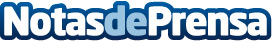 Estas son las empresas más ZEN de EspañaAyer tuvo lugar en el espacio CÓMO de Madrid la entrega de los premios El Mundo ZEN Adecco que reconocen a las mejores empresas e iniciativas según siete categorías: mejor proyecto solidario, mejor proyecto emprendedor, espacios creativos e innovadores, fomento de la actividad física y hábitos saludables, atracción, generación y mantenimiento del talento, directivo más ZEN y mejores políticas de flexibilidad y conciliaciónDatos de contacto:Adecco914325630Nota de prensa publicada en: https://www.notasdeprensa.es/estas-son-las-empresas-mas-zen-de-espana Categorias: Nacional Derecho Finanzas Comunicación Marketing Turismo Emprendedores Seguros Recursos humanos Premios http://www.notasdeprensa.es